TUTORIAL PARA A ATUALIZAÇÃO DA CLASSROOMPara realizar a atualização da Classroom, na página inicial do portal “SEI”, clique no ícone destacado na imagem abaixo: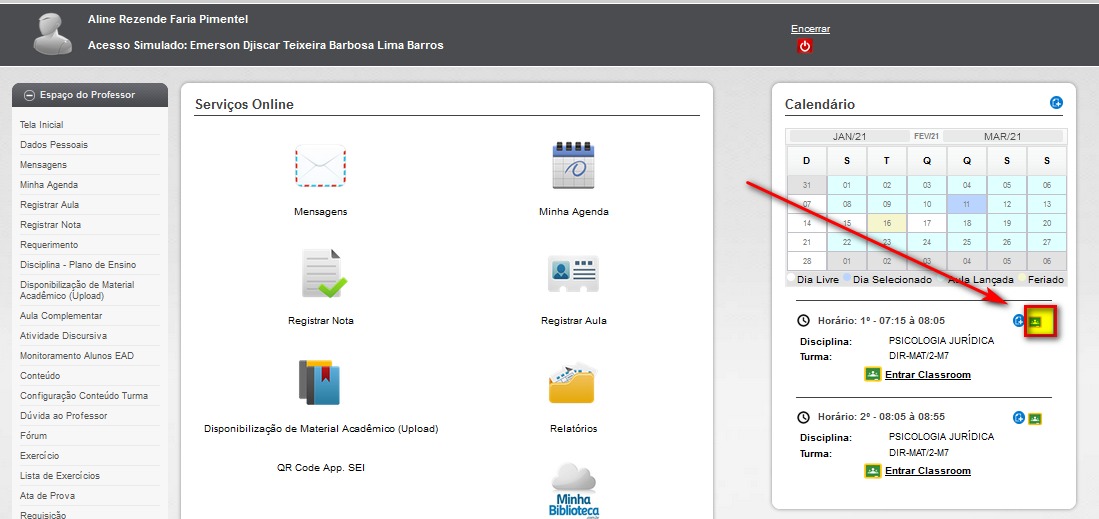 Após o clique, abrirá uma janela com as opções de atualizações: 
- Atualizar Alunos (atualiza somente os alunos da Classroom),- Atualizar (atualiza todos os dados da Classroom).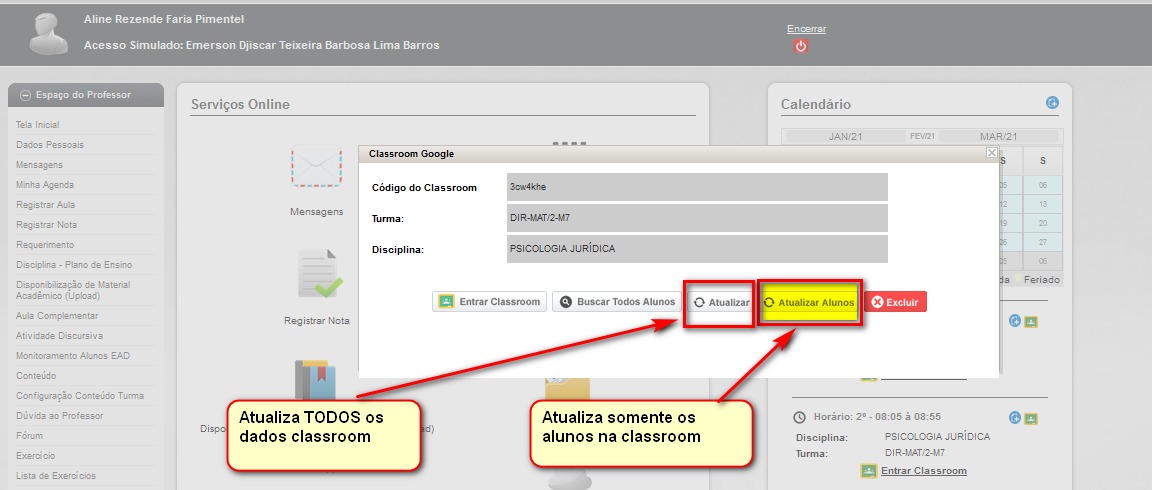 